State of Connecticut Department of Education 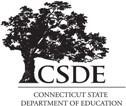 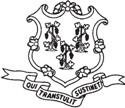 Early Childhood Health Assessment Record (For children ages birth–5) To Parent or Guardian: In order to provide the best experience, early childhood providers must understand your child’s health needs. This form requests information from you (Part 1) which will be helpful to the health care provider when he or she completes the health evaluation (Part 2) and oral health assessment (Part 3). State law requires complete primary immunizations and a health assessment by a physician, an advanced practice registered nurse, a physician assistant, or a legally qualified practitioner of medicine, an advanced practice registered nurse or a physician assistant stationed at any military base prior to entering an early childhood program in Connecticut. Please print Address (Street, Town and ZIP code) Health Insurance Company/Number* or Medicaid/Number*  Does your child have health insurance?  Y   N Does your child have dental insurance?  Y   N If your child does not have health insurance, call 1-877-CT-HUSKY Does your child have HUSKY insurance? Y N * If applicable Part 1 — To be completed by parent/guardian. Please answer these health history questions about your child before the physical examination. Please circle Y if “yes” or N if “no.” Explain all “yes” answers in the space provided below. Explain all “yes” answers or provide any additional information: 	Have you talked with your child’s primary health care provider about any of the above concerns?   Y 	N Please list any medications your child will need to take during program hours: All medications taken in child care programs require a separate Medication Authorization Form signed by an authorized prescriber and parent/guardian. C.G.S. Section 10-16q, 10-206, 19a.79(a), 19a-87b(c); P.H. Code Section 19a-79-5a(a)(2), 19a-87b-10b(2); Public Act No. 18-168. ED 191 REV. 1/2022 Part 2 — Medical Evaluation Health Care Provider must complete and sign the medical evaluation, physical examination and immunization record. 	Child’s Name  	Birth Date  	 	Date of Exam    	 ❑I have reviewed the health history information provided in Part I of this form (mm/dd/yyyy) (mm/dd/yyyy) Physical Exam Note: *Mandated Screening/Test to be completed by provider. *HT  	in/cm  	% 	*Weight  	lbs.  	oz /  	% 	BMI  	/ 	% 	*HC  	in/cm  	% 	*Blood Pressure  	/   	 	(Birth–24 months) 	(Annually at 3–5 years) Screenings 	*Developmental Assessment: (Birth–5 years) ❑No ❑Yes 	Type: Results: *IMMUNIZATIONS ❑Up to Date or ❑Catch-up Schedule: MUST HAVE IMMUNIZATION RECORD ATTACHED *Chronic Disease Assessment: 	Asthma 	❑No 	❑Yes: 	❑Intermittent 	❑Mild Persistent 	❑Moderate Persistent 	❑Severe Persistent 	❑Exercise induced If yes, please provide a copy of an Asthma Action Plan 	❑Rescue medication required in child care setting: 	❑No 	❑Yes 	Allergies 	❑No 	❑Yes:   	 	Epi Pen required: 	❑No ❑Yes 	History/risk of Anaphylaxis:  ❑No 	❑Yes: 	❑Food ❑Insects ❑Latex ❑Medication ❑Unknown source If yes, please provide a copy of the Emergency Allergy Plan 	❑Type I 	❑Type II 	Other Chronic Disease:   	 	Type:   	 ❑ This child has the following problems which may adversely affect his or her educational experience: 	❑Vision 	❑Auditory 	❑Speech/Language 	❑Physical 	❑Emotional/Social 	❑Behavior ❑ This child has a developmental delay/disability that may require intervention at the program. ❑ This child has a special health care need which may require intervention at the program, e.g., special diet, long-term/ongoing/daily/emergency medication, history of contagious disease. Specify:  	 ❑No ❑Yes This child has a medical or emotional illness/disorder that now poses a risk to other children or affects his/her ability to participate safely in the program. ❑No ❑Yes Based on this comprehensive history and physical examination, this child has maintained his/her level of wellness. ❑No ❑Yes This child may fully participate in the program. ❑No ❑Yes This child may fully participate in the program with the following restrictions/adaptation: (Specify reason and restriction.) ❑No  ❑Yes   Is this the child’s medical home? ❑ I would like to discuss information in this report with the early childhood provider and/or nurse/health consultant/coordinator.  	 	ED 191 REV. 1/2022  	Part 3 — Oral Health Assessment/Screening Health Care Provider must complete and sign the oral health assessment. To Parent(s) or Guardian(s): State law requires that each local board of education request that an oral health assessment be conducted prior to public school enrollment, in either grade six or grade seven, and in either grade nine or grade ten (Public Act No. 18-168). The specific grade levels will be determined by the local board of education. The oral health assessment shall include a dental examination by a dentist or a visual screening and risk assessment for oral health conditions by a dental hygienist, or by a legally qualified practitioner of medicine, physician assistant or advanced practice registered nurse who has been trained in conducting an oral health assessment as part of a training program approved by the Commissioner of Public Health. Home Address 	Recommendation(s) by health care provider:   	 I give permission for release and exchange of information on this form between the school nurse and health care provider for confidential use in meeting my child’s health and educational needs in school. 	Signature of Parent/Guardian 	Date 	Child’s Name:  	Birth Date:  	REV. 1/2022 Immunization Record To the Health Care Provider: Please complete and initial below. 	Vaccine (Month/Day/Year)   	    Disease history of varicella: _____________________(date); _____________________________________(confirmed by) Immunization Requirements for Connecticut Day Care, Family Day Care and Group Day Care Homes Laboratory confirmed immunity also acceptable Physician diagnosis of disease A complete primary series is 2 doses of PRP-OMP (PedvaxHIB) or 3 doses of HbOC (ActHib or Pentacel) As a final booster dose if the child completed the primary series before age 12 months. Children who receive the first dose of Hib on or after 12 months of age and before 15 months of age are required to have 2 doses. Children who received the first dose of Hib vaccine on or after 15 months of age are required to have only one dose Hepatitis A is required for all children born after January 1, 2009 Two doses in the same flu season are required for children who have not previously received an influenza vaccination, with a single dose required during subsequent seasons Parent/Guardian Name (Last, First, Middle) Home Phone Cell Phone Early Childhood Program (Name and Phone Number) Race/Ethnicity ❑American Indian/Alaska Native ❑Asian ❑Native Hawaiian/Pacific Islander ❑White Primary Health Care Provider: Race/Ethnicity ❑American Indian/Alaska Native ❑Asian ❑Native Hawaiian/Pacific Islander ❑White Name of Dentist: ❑Black or African American ❑Hispanic/Latino of any race ❑Other Any health concerns 	Y Any health concerns 	Y N Frequent ear infections Y N Asthma treatment Y N Allergies to food, bee stings, insects Y Allergies to food, bee stings, insects Y N Any speech issues Y N Seizure Y N Allergies to medication Y N Any problems with teeth Y N Diabetes Y N Any other allergies Y N Has your child had a dental 	 examination in the last 6 months? Y N Any heart problems Y N Any daily/ongoing medications Y N Has your child had a dental 	 examination in the last 6 months? Y N Emergency room visits Y N Any problems with vision Y N Very high or low activity level Y N Any major illness or injury Y N Uses contacts or glasses Y N Weight concerns Y N Any operations/surgeries Y N Any hearing concerns Y N Problems breathing or coughing Y N Lead concerns/poisoning Y N Developmental — Any concern about your child’s: Developmental — Any concern about your child’s: Developmental — Any concern about your child’s: Developmental — Any concern about your child’s: Sleeping concerns Y N 1. Physical development 	Y 	N 1. Physical development 	Y 	N 1. Physical development 	Y 	N 5. Ability to communicate needs Y N High blood pressure Y N 2. Movement from one place 	 	 	to another 	Y 	N 2. Movement from one place 	 	 	to another 	Y 	N 2. Movement from one place 	 	 	to another 	Y 	N 6. Interaction with others Y N Eating concerns Y N 2. Movement from one place 	 	 	to another 	Y 	N 2. Movement from one place 	 	 	to another 	Y 	N 2. Movement from one place 	 	 	to another 	Y 	N 7. Behavior Y N Toileting concerns Y N 3. Social development Y 	N Y 	N 8. Ability to understand Y N Birth to 3 services Y N 4. Emotional development Y 	N Y 	N 9. Ability to use their hands Y N Preschool Special Education Y N I give my consent for my child’s health care provider and early childhood provider or health/nurse consultant/coordinator to discuss the information on this form for confidential use in meeting my child’s health and educational needs in the early childhood program. Signature of Parent/Guardian 	Date *Vision Screening ❑ EPSDT Subjective Screen Completed (Birth to 3 yrs.) ❑ EPSDT Annually at 3 yrs. (Early and Periodic Screening, Diagnosis and Treatment) Type: 	 Right 	Left 	With glasses 	20/ 	20/ 	Without glasses 	20/ 	20/ ❑Unable to assess ❑Referral made to:   	 *Hearing Screening ❑ EPSDT Subjective Screen Completed (Birth to 4 yrs.) ❑ EPSDT Annually at 4 yrs. (Early and Periodic Screening, Diagnosis and Treatme	Type: 	Right ❑ Pass ❑ Fail ❑Unable to assess ❑Referral made to:   nt) Left ❑Pass ❑Fail *Anemia: at 9 to 12 months and 2 years *Anemia: at 9 to 12 months and 2 years *Vision Screening ❑ EPSDT Subjective Screen Completed (Birth to 3 yrs.) ❑ EPSDT Annually at 3 yrs. (Early and Periodic Screening, Diagnosis and Treatment) Type: 	 Right 	Left 	With glasses 	20/ 	20/ 	Without glasses 	20/ 	20/ ❑Unable to assess ❑Referral made to:   	 *Hearing Screening ❑ EPSDT Subjective Screen Completed (Birth to 4 yrs.) ❑ EPSDT Annually at 4 yrs. (Early and Periodic Screening, Diagnosis and Treatme	Type: 	Right ❑ Pass ❑ Fail ❑Unable to assess ❑Referral made to:   nt) Left ❑Pass ❑Fail *Hgb/Hct: *Date *Vision Screening ❑ EPSDT Subjective Screen Completed (Birth to 3 yrs.) ❑ EPSDT Annually at 3 yrs. (Early and Periodic Screening, Diagnosis and Treatment) Type: 	 Right 	Left 	With glasses 	20/ 	20/ 	Without glasses 	20/ 	20/ ❑Unable to assess ❑Referral made to:   	 *Hearing Screening ❑ EPSDT Subjective Screen Completed (Birth to 4 yrs.) ❑ EPSDT Annually at 4 yrs. (Early and Periodic Screening, Diagnosis and Treatme	Type: 	Right ❑ Pass ❑ Fail ❑Unable to assess ❑Referral made to:   nt) Left ❑Pass ❑Fail *Lead: at 1 and 2 years; if no result screen between 25 – 72 months History of Lead level ≥ 5µg/dL ❑nNo ❑nYes *Lead: at 1 and 2 years; if no result screen between 25 – 72 months History of Lead level ≥ 5µg/dL ❑nNo ❑nYes *Vision Screening ❑ EPSDT Subjective Screen Completed (Birth to 3 yrs.) ❑ EPSDT Annually at 3 yrs. (Early and Periodic Screening, Diagnosis and Treatment) Type: 	 Right 	Left 	With glasses 	20/ 	20/ 	Without glasses 	20/ 	20/ ❑Unable to assess ❑Referral made to:   	 *Hearing Screening ❑ EPSDT Subjective Screen Completed (Birth to 4 yrs.) ❑ EPSDT Annually at 4 yrs. (Early and Periodic Screening, Diagnosis and Treatme	Type: 	Right ❑ Pass ❑ Fail ❑Unable to assess ❑Referral made to:   nt) Left ❑Pass ❑Fail *Result/Level: *Date *Result/Level: *Date *TB: High-risk group? 	❑No 	❑Yes 	*Dental Concerns 	❑No 	❑Yes 	*Dental Concerns 	❑No 	❑Yes *Result/Level: *Date *Result/Level: *Date Test done:   ❑No    ❑Yes Date:   	 Results:   	 Treatment:   	 	❑Referral made to:   	 Has this child received dental care in the last 6 months? ❑No ❑Yes 	❑Referral made to:   	 Has this child received dental care in the last 6 months? ❑No ❑Yes Test done:   ❑No    ❑Yes Date:   	 Results:   	 Treatment:   	 	❑Referral made to:   	 Has this child received dental care in the last 6 months? ❑No ❑Yes 	❑Referral made to:   	 Has this child received dental care in the last 6 months? ❑No ❑Yes Other: Other: Signature of health care provider MD / DO / APRN / PA 	Date Signed 	Printed/Stamped Provider Name and Phone Number Student Name (Last, First, Middle) Birth Date Date of Exam School Grade ❑Male ❑Female Dental Examination Completed by: ❑Dentist Visual Screening Completed by: ❑MD/DO ❑APRN ❑PA ❑Dental Hygienist Normal ❑Yes ❑Abnormal (Describe) Referral Made: ❑Yes ❑No Risk Assessment ❑Low ❑Moderate ❑High Describe Risk Factors ❑Dental or orthodontic appliance 	❑Carious lesions ❑Saliva 	❑Restorations ❑Gingival condition 	❑Pain ❑Visible plaque 	❑Swelling ❑Tooth demineralization 	❑Trauma ❑Other  	 	❑Other   	 Describe Risk Factors ❑Dental or orthodontic appliance 	❑Carious lesions ❑Saliva 	❑Restorations ❑Gingival condition 	❑Pain ❑Visible plaque 	❑Swelling ❑Tooth demineralization 	❑Trauma ❑Other  	 	❑Other   	 Describe Risk Factors ❑Dental or orthodontic appliance 	❑Carious lesions ❑Saliva 	❑Restorations ❑Gingival condition 	❑Pain ❑Visible plaque 	❑Swelling ❑Tooth demineralization 	❑Trauma ❑Other  	 	❑Other   	 Signature of health care provider DMD / DDS / MD / DO / APRN / PA/ RDH Date Signed Printed/Stamped Provider Name and Phone Number Dose 1 Dose 2 Dose 3 Dose 3 Dose 4 Dose 5 Dose 6 DTP/DTaP/DT IPV/OPV MMR Measles Mumps Rubella Hib Hepatitis A Hepatitis B Varicella PCV* vaccine *Pneumococcal conjugate vaccine *Pneumococcal conjugate vaccine Rotavirus MCV** **Meningococcal conjugate vaccine **Meningococcal conjugate vaccine Flu Other Religious Exemption: ________ Religious exemptions must meet the criteria established in Public Act 21-6: https://www.ctoec.org/wphttps://www.ctoec.org/wp-content/uploads/2021/07/OEC-Vaccination-QA-Final.pdfcontent/uploads/2021/07/OEC-Vaccination-QA-Final.pdf.   Religious Exemption: ________ Religious exemptions must meet the criteria established in Public Act 21-6: https://www.ctoec.org/wphttps://www.ctoec.org/wp-content/uploads/2021/07/OEC-Vaccination-QA-Final.pdfcontent/uploads/2021/07/OEC-Vaccination-QA-Final.pdf.   Religious Exemption: ________ Religious exemptions must meet the criteria established in Public Act 21-6: https://www.ctoec.org/wphttps://www.ctoec.org/wp-content/uploads/2021/07/OEC-Vaccination-QA-Final.pdfcontent/uploads/2021/07/OEC-Vaccination-QA-Final.pdf.   Religious Exemption: ________ Religious exemptions must meet the criteria established in Public Act 21-6: https://www.ctoec.org/wphttps://www.ctoec.org/wp-content/uploads/2021/07/OEC-Vaccination-QA-Final.pdfcontent/uploads/2021/07/OEC-Vaccination-QA-Final.pdf.   Medical Exemption: _______________ Must have signed and completed medical exemption form attached.  https://portal.ct.gov/-/media/Departments-and-Agencies/DPH/dph/infectious_diseases/immunization/CT-WIZ/CThttps://portal.ct.gov/-/media/Departments-and-Agencies/DPH/dph/infectious_diseases/immunization/CT-WIZ/CT-Medical-Exemption-Form-final-09272021fillable3.pdfMedical-Exemption-Form-final-09272021fillable3.pdf Medical Exemption: _______________ Must have signed and completed medical exemption form attached.  https://portal.ct.gov/-/media/Departments-and-Agencies/DPH/dph/infectious_diseases/immunization/CT-WIZ/CThttps://portal.ct.gov/-/media/Departments-and-Agencies/DPH/dph/infectious_diseases/immunization/CT-WIZ/CT-Medical-Exemption-Form-final-09272021fillable3.pdfMedical-Exemption-Form-final-09272021fillable3.pdf Medical Exemption: _______________ Must have signed and completed medical exemption form attached.  https://portal.ct.gov/-/media/Departments-and-Agencies/DPH/dph/infectious_diseases/immunization/CT-WIZ/CThttps://portal.ct.gov/-/media/Departments-and-Agencies/DPH/dph/infectious_diseases/immunization/CT-WIZ/CT-Medical-Exemption-Form-final-09272021fillable3.pdfMedical-Exemption-Form-final-09272021fillable3.pdf Medical Exemption: _______________ Must have signed and completed medical exemption form attached.  https://portal.ct.gov/-/media/Departments-and-Agencies/DPH/dph/infectious_diseases/immunization/CT-WIZ/CThttps://portal.ct.gov/-/media/Departments-and-Agencies/DPH/dph/infectious_diseases/immunization/CT-WIZ/CT-Medical-Exemption-Form-final-09272021fillable3.pdfMedical-Exemption-Form-final-09272021fillable3.pdf Vaccines Under 2 months of age By 3 months of age By 5 months of age By 7 months of age By 16 months of age 16–18 months of age By 19 months of age 2–3 years of age (24-35 mos.)  3–5 years of age (36-59 mos.) DTP/DTaP/ DT None 1 dose 2 doses 3 doses 3 doses 3 doses 4 doses 4 doses 4 doses Polio None 1 dose 2 doses 2 doses 2 doses 2 doses 3 doses 3 doses 3 doses MMR None None None None 1 dose after 1st birthday1 1 dose after 1st birthday1 1 dose after 1st birthday1 1 dose after 1st birthday1 1 dose after 1st birthday1 Hep B None 1 dose 2 doses 2 doses 2 doses 2 doses 3 doses 3 doses 3 doses HIB None 1 dose 2 doses 2 or 3 doses depending on vaccine given3 1 booster dose after 1st birthday4 1 booster dose after 1st birthday4 1 booster dose after 1st birthday4 1 booster dose after 1st birthday4 1 booster dose after 1st birthday4 Varicella None None None None None None 1 dose after 1st birthday or prior history of disease1,2 1 dose after 1st birthday or prior history of disease1,2 1 dose after 1st birthday or prior history of disease1,2 Pneumococcal Conjugate Vaccine (PCV) None 1 dose 2 doses 3 doses 1 dose after 1st birthday 1 dose after 1st birthday 1 dose after 1st birthday 1 dose after 1st birthday 1 dose after 1st birthday Hepatitis A None None None None 1 dose after 1st birthday5 1 dose after 1st birthday5 1 dose after 1st birthday5 2 doses given 6 months apart5 2 doses given 6 months apart5 Influenza None None None 1 or 2 doses 1 or 2 doses6 1 or 2 doses6 1 or 2 doses6 1 or 2 doses6 1 or 2 doses6 Initial/Signature of health care provider 	MD / DO / APRN / PA 	Date Signed 	Printed/Stamped Provider Name and Phone Number 